Summertime practice for Spanish – rising 7th grade Conjuguemos verbs (attached)  Review the list from Conjuguemos, for the definitions.  We will work with these verbs in the fall on a regular basis. Review of skills  These will serve to reduce the time we spend reviewing in the fall. Ser vs. estar (= to be)  ir = to goTo go to a place:  Ir + a + location (*remember that a + el becomes al; no change for a + la)If someone is going to do something:  Ir + a + infinitivetener = to have, to possess something	If someone has to do something:  tener + que + infintiveOnline practice – Duolingo.  See attached page.This summer, this class will require use of the online site Duolingo, to keep your skills sharp over the summer.  You will register in school for this site, and to a classroom.  You may also use this as a smartphone app.  See attached page for class code, so your progress can be credited from your phone.  Weekly assignments will be posted to learn skills (most all will be review) as well as XP points.  The assignments are about 30 minutes per week.Some helpful websites to keep your skills sharp!www.conjuguemos.comwww.studyspanish.comwww.intro2spanish.com2000-2014 CONJUGUEMOS (Yegros Educational LLC)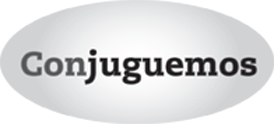 VERB CHART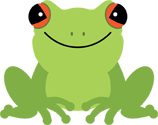 Language:SpanishTitle:PRESENT TENSE: regular verbs